Wolf Summer Scout Challenge 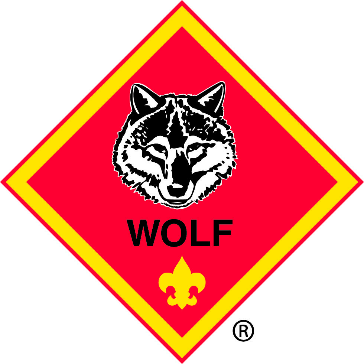 June 2020Wolf Summer Scout Challenge July 2020Wolf Adventures EarnedJune 1-7 Paws on the PathJune 8-13 Air of the WolfJune 14-17 Grow SomethingJune 18-27 Digging in the Past and NOVA Award: Uncovering the Past*June 28- July 4 Council FireJuly 5-12 Paws of SkillJuly 13-18 Adventures in CoinsJuly 19-25 Emergency Preparedness AwardJuly 26-31 Code of the wolf.*NOVA awards must be signed off by a NOVA counselor.  If your unit does not have a NOVA counselor who can meet with you remotely, please email marvin.h.allen@gmail.com or kevtuck@siue.edu for help!SundayMondayTuesdayWednesdayThursdayFridaySaturday1Go on a 1 mile hike with your family.  Find two interesting things you’ve never seen before.2Show that you can put together the cub scout 6 essentials.3Tell what the buddy system is and why we follow it.  Tell what you should do if you get separated from the group.4Show that you can pick different types of clothing for different weather conditions.5Recite the outdoor code and leave no trace principles.6Name two birds, insects, and mammals that live in your area.  Explain how to identify them.7Draw a map of an area near where you live using common map symbols.  Show which direction is N8Make a paper airplane and fly it 5 times.  Change it to make it fly better.  Try flying 5 more times.9Make a balloon powered boat or sled.  Test it with more or less air.10Bounce a ball that doesn’t have enough air in it, then air it up and tell how its bounce has changed.11Make a kite using household materials.  Explain the rules of kite safety.12Create a musical instrument that uses wind.  Play it for your family.13With an adult, conduct an investigation on how speed can affect sound.14Select a seed and plant it in a small container.  Care for it for 30 days.15Find the growing zone of your area, learn the types of plants that grow best in your area.16Go on a virtual field trip to a botanical garden or nursery.  Learn about two plants they grow.17Make a terrarium.  Care for it for 30 days.18Play a game that demonstrates your knowledge of dinosaurs.19Create an imaginary dinosaur.  Share its name, what it eats, and where it lives.20Watch or read for one-hour total about archeology.  Make a list of two questions*21Create a Plaster of Paris Petroglyph.  Look online for ideas and resources*22Find out about archaeology and what an archaeologist does on a dig site*23Discover the differences between physical remains, artifacts, and ecofacts. Find examples of each*24Make a list of 10 artifacts from your home that serve as clues to the way you live*25Create your own layers of artifacts. Gather items that would show future archaeologists how your family lived*26Take a virtual field trip to an archeological site or a natural history museum*27Make a list of the things you’ve learned about archeology*28Learn about how police officers, firefighters, and veterans serve our community.29Participate in a family flag ceremony and learn how to fold the flag (use sheets for practice)30Participate in a community service project with your family.SundayMondayTuesdayWednesdayThursdayFridaySaturday1Learn about the changes in your community, and create a project to show the changes.2Name one issue in your community, and present to your parents ideas for a solution to the problem.3Work with your family to create a chore chart.  Perform these tasks for one month.4Participate in an event or assembly celebrating military veterans.5Talk with your family about what it means to be physically fit and ways to stay in shape.6Demonstrate proper warming up and stretching activities.7Select two physical fitness skills and practice them every day for the next two weeks.8Make a list of team sports, play one for 30 minutes with your family.9Develop and run an obstacle course that involved 5 different movements.10Share with your parents a time when you were a good sport.1112Virtually attend a sporting event.  Look for examples of teamwork and sportsmanship.13Identify the parts of a coin.14Find the mint mark on several coins.  Identify the mint where the coin was made and the year it was made.15Choose a coin that interests you and make a coin rubbing.  List the coin information on the rubbing.16Play a game where you can practice adding and subtracting coins.17Plain a coin game.18Do a coin-weight investigation.19Create a checklist to keep your home safe.20Discuss a family emergency plan with your family.21Create, plan, and practice summoning help during an emergency.22Learn how to care for choking, wounds, nosebleeds, falls, and animal bites.23Join a safe kid’s program such as McGruff Child Identification.24Put on a training program for your family on stranger awareness, internet safety, or safety at home.25Give a presentation to your family on what you have learned about preparing for emergencies.26Do five activities at home that use mathematics.  Then explain how you use math every day.27Make a rekenrek with two rows, show your parents how you would represent 4,6,9, and 1428Identify three different shapes that you see in nature.29Find something that comes in many small colored varieties.  Make a graph to represent the different colors.30Have everyone in your family take 100 steps.  See who moved the farthest and try to figure out why.31Use a secret code using numbers to send to a family member.  Have that person send one back.